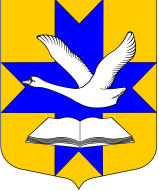 администрация муниципального образованияБольшеколпанское сельское поселениеГатчинского муниципального районаЛенинградской областиПОСТАНОВЛЕНИЕот  « 17 » декабря 2018 года						№  500В соответствии с федеральным законом от 06.10.2003 года № 131-ФЗ «Об общих принципах организации местного самоуправления в Российской Федерации»,  Бюджетным кодексом Российской Федерации от 31.07.1998 г. № 145-ФЗ ст. 179,  с  федеральным законом от 05.04.2013 № 44-ФЗ «О контрактной системе в сфере закупок товаров, работ, услуг для обеспечения  государственных и муниципальных нужд», Уставом муниципального образования Большеколпанское сельское поселение Гатчинского муниципального района Ленинградской области, администрация Большеколпанского сельского поселенияПОСТАНОВЛЯЕТ:1. Внести изменения в план закупок товаров, работ, услуг для обеспечения нужд муниципального образования Большеколпанское сельское поселение Гатчинского муниципального района Ленинградской области на 2018 год и плановый период 2019 и 2020 гг., утверждённый постановлением администрации от 22.01.2018 № 20, (далее – План закупок):        2. Внести изменения в следующую закупку:  Закупка № 8           60105017130115210 244 226    ДЭК 000  Доп.ФК-000 Ро-10-5004            - 15 000,00   3.Контрактной службе разместить план закупок с учётом изменений на официальном сайте Единой информационной системы в сфере закупок http://www.zakupki.gov.ru. и на официальном сайте администрации Большеколпанского сельского поселения http://www.bolshekolpanskoe.ru.       4. Настоящее постановление вступает в силу со дня принятия.       5. Контроль выполнения настоящего постановления оставляю за собой.Глава администрации	__________________	М.В. БычининаИсп.  Скорюпина Я.Б. Тел. 8(81371) 61-059«О внесении изменений в план закупок товаров, работ, услуг для обеспечения нужд муниципального образования Большеколпанское сельское поселение Гатчинского муниципального района Ленинградской области на 2018 год и плановый период 2019 и 2020 гг., утверждённый постановлением администрации от 22.01.2018 № 20 (c изменениями от 05.02.2018 № 59; 13.03.2018 № 114; от 29.03.2018 № 141; № 172 от 13.04.2018; №176 от 23.04.2018; от 08.05.2018 №199; от 21.05.2018 №216; от 23.05.2018 №218, от 24.05.2018 № 224; от 31.05.2018 №238; от 26.06.2018 №264; от 02.07.2018 №287; от 12.07.2018 № 300; № 304 от 16.07.2018; от 13 августа № 328; №370 от 21.09.2018; № 373 от 26.09.2018№ 397 от 10.10.2018; №411 от 26.10.2018;от 23.11.2018 № 456)»